	2012年5月11日，日内瓦尊敬的先生/女士：1	我很高兴地通知您，电信标准化顾问组（TSAG）在上一次会议上（2012年1月10-13日，日内瓦）就以下事宜达成了一致：1.1	智能电网焦点组已成功完成了相应工作；其职责已经终止，但这项工作应在各研究组内继续开展，以便就此重要问题拟定必要的ITU-T建议书。1.2	确定开展的智能电网和家庭网络联合协调活动（JCA-SG&HN）的情况与职责范围见附件1。该JCA代替现有的家庭网络JCA（JCA-HN）。1.3	TSAG将为JCA-SG&HN的主管组。1.4	本活动的召集人是Richard Stuart先生（德国Lantiq公司），共同召集人是Les Brown先生（德国Lantiq公司）和Stefano Galli先生（美国ASSIA公司）。2	JCA-SG&HN的职责范围是协调ITU-T内外部的智能电网和家庭网络的所有网络方面的标准化工作，以及相关的沟通。3	JCA-SG&HN的首次会议已于2012年5月9日在日内瓦举行。4	JCA-SG&HN的下次会议计划于2012年7月4日14:30-17:30在瑞士日内瓦召开，可进行远程与会，详情见JCA-SG&HN网页：http://www.itu.int/en/ITU-T/jca/sghn/Pages/
default.aspx。5	JCA-SG&HN按照ITU-T A.1建议书第2.2.3节规定向相关方面开放。6	我相信，在智能电网和家庭网络标准化工作方面，ITU-T定将不负众望，克服困难，有所成就。顺致敬意！
电信标准化局主任马尔科姆•琼森附件1件（电信标准化局第282号通函）
附件 1智能电网和家庭网络联合协调活动（JAC-SG&HN）
的职责范围1	范围本JCA的职责范围与ITU-T A.1建议书第2.2.1节的规定一致，即，协调ITU-T内外部的有关智能电网和家庭网络的所有网络方面的标准化工作，以及相关沟通。2	目标有关智能电网和家庭网络的JCA将负责促进和协调国际电联内部（如ITU-T相关研究组、ITU-R和ITU-D）和与相关机构（如标准制定机构、论坛、区域性/国家组织和学术界）之间开展的有关智能电网（如智能电表、家庭能量管理和数据集中器）的所有网络方面的标准化活动，以及相关沟通同时还将负责促进和协调国际电联与相关机构之间进行的家庭网络标准化工作。具体目标如下：•	JCA-SG&HN将负责协调国际电联内部的所有智能电网活动。•	JCA-SG&HN将提供国际电联内部明确的智能电网活动联系人，寻求与在智能电网领域开展工作的相关机构的合作，并促进与这些机构进行有效的双向沟通。•	说明：智能电网全球协调工作目前正在在IEC第3战略研究组内进行。IEC第3战略研究组包括IEC负责各领域活动的专家，并与负责智能电网工作的其他研究组具有联系和联络关系。ITU-T将派代表充分参与第3战略研究组的工作，且JCA-SG&HN将与IEC携手完成智能电网所有网络方面问题的外部协调工作。•	JCA-SG&HN将协调国际电联内部的家庭网络活动。•	JCA-SG&HN将提供国际电联内部明确的家庭网络活动联系人，寻求与在家庭网络领域开展工作的相关机构的合作，并促进与这些机构进行有效的双向沟通。•	JCA-SG&HN将促进ITU-T相关研究组之间的工作分配，并与ITU-R、ITU-D以及其它相关机构进行协调，方便他们了解应在哪个具体机构，并就任务分配提出建议。•	JCA-SG&HN将确定重复工作领域，促进统一相关规范，并明确需要制定规范的领
域。为支持这些活动，JCA-SG&HN将积极管理ITU-T相关研究组开展的上述规范制定活动，并通过与ITU-R、ITU-D和相关机构密切合作和跟踪其结果，统一与这些机构之间的规范。•	JCA-SG&HN将就与智能电网应用有关的议题与JCA-IoT（物联网联合协调活动）密切合作（特别在机器到机器方面）。3	领导人必要时JCA-SG&HN将提出共同召集人（最多3名），由电信标准化顾问组（TSAG）批准。4	与会见ITU-T A.1建议书第2.2.3节。5	行政支持电信标准化局（TSB）将为JCA-SG&HN提供必要的服务（包括TIES账号）和相关设施。6	会议与工作方法JCA-SG&HN将利用电话会议（虚拟会议）以电子方式开展工作，并在必要时举行面对面会议。将按照JCA-SG&HN的决定举行会议，并在ITU-T网站上公布会议计划。每次会议都将产生会议报告。参加JCA-SG&HN活动的与会者或获得其文件均需进行注册。有关注册和其它信息，请通过tsbjcaSG&HN@itu.int进行联系。预计JCA-SG&HN将通过参加会议的与会者的一致意见做出决定。必要时JCA-SG&HN可能需要在TSAG休会期间制定更多工作程序，并提交TSAG会议批准。专门针对该活动的电子邮件通讯录为jca-SG&HN@lists.itu.int。JCA-SG&HN可在必要时向参与组织发出联络声明，或接收来自这些组织的联络声明。7	进展报告JCA-SG&HN将向每一次TSAG会议和其它参加组织提交报告。8	审议这些职责范围须由每一次TSAG会议予以审议。（参见TSAG 5号报告附件B）______________电信标准化局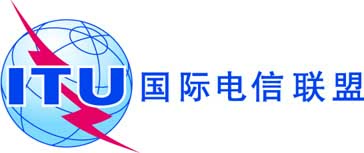 文号：电话：
传真：
电子
邮件：电信标准化局第282号通函JAC-SG&HN/HO+41 22 730 6356
+41 22 730 5853

tsbjcasghn@itu.int-	致国际电联各成员国主管部门；-	致ITU-T部门成员；-	致ITU-T部门准成员；
-	致ITU-T学术成员抄送：-	ITU-T各研究组正副主席；-	电信发展局主任；-	无线电通信局主任；事由：有关智能电网和家庭网络的新的联合协调活动（JCA-SG&HN）